О компенсационных выплатах членам Профсоюза, направляющих детей в пришкольные и загородные стационарные детские оздоровительные лагеряв летний период 2022 годаЗаслушав и обсудив вопрос о размере компенсационных выплат      членам Профсоюза, направляющих детей в пришкольные и загородные стационарные детские оздоровительные лагеря в летний период 2022 года, Президиум Комсомольской-на-Амуре городской организации Профсоюза работников народного образования и науки РФ ПОСТАНОВЛЯЕТ:1. Производить компенсационные выплаты членам Профсоюза ППО образовательных организаций города Комсомольска-на-Амуре, состоящим                         в Профсоюзе не менее 6 месяцев, направляющих детей в пришкольные                              и загородные стационарные детские оздоровительные лагеря в летний период 2022 года в размере:- загородные оздоровительные лагеря – 2000,00 рублей (две тысячи рублей 00 копеек) не более 1 смены;  - пришкольные лагеря – 1000,00 рублей (одна тысяча рублей 00 копеек)                 не более 2-х смен. 2. Для получения компенсационных выплат членам Профсоюза, состоящим на учёте в ППО не менее 6 месяцев, направляющих детей в пришкольные                      и загородные стационарные детские оздоровительные лагеря необходимо предоставить в Комсомольскую-на-Амуре городскую организацию Профсоюза работников народного образования и науки РФ                                     (ул. Красногвардейская, 10 кабинет 15) следующие документы:- выписка из решения профсоюзного комитета ППО; - платёжные документы родительской оплаты за лагерь (оригинал);- путевка (оригинал);- копия свидетельства о рождении/паспорта ребёнка;- паспорт родителя (копия);- реквизиты банковского счёта родителя;- заявление (по форме, заполняется в ГК Профсоюза).3. Производить компенсационные выплаты Комсомольской-на-Амуре городской организации Профсоюза работников народного образования                    и науки РФ членам Профсоюза ППО образовательных организаций города Комсомольска-на-Амуре, направляющих детей в пришкольные и загородные стационарные детские оздоровительные лагеря после оздоровления детей                в лагерях до 17 октября 2022 года.4. Контроль за выполнением данного Постановления возложить                            на председателя Комсомольской-на-Амуре городской организации Профсоюза работников народного образования и науки РФ О.С. Дунникову. Председатель Городской организации	                                   О.С. ДунниковаПрофсоюза работников народного образования и науки РФ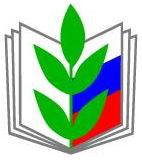 ПРОФЕССИОНАЛЬНЫЙ СОЮЗ РАБОТНИКОВ НАРОДНОГО ОБРАЗОВАНИЯ И НАУКИ РОССИЙСКОЙ ФЕДЕРАЦИИКОМСОМОЛЬСКАЯ-НА-АМУРЕ ГОРОДСКАЯ ОРГАНИЗАЦИЯ ПРОФСОЮЗА РАБОТНИКОВ НАРОДНОГО ОБРАЗОВАНИЯ И НАУКИ РФ(КОМСОМОЛЬСКАЯ-НА-АМУРЕ ГОРОДСКАЯ ОРГАНИЗАЦИЯ ОБЩЕРОССИЙСКОГО ПРОФСОЮЗА ОБРАЗОВАНИЯ) ПРЕЗИДИУМПОСТАНОВЛЕНИЕПРОФЕССИОНАЛЬНЫЙ СОЮЗ РАБОТНИКОВ НАРОДНОГО ОБРАЗОВАНИЯ И НАУКИ РОССИЙСКОЙ ФЕДЕРАЦИИКОМСОМОЛЬСКАЯ-НА-АМУРЕ ГОРОДСКАЯ ОРГАНИЗАЦИЯ ПРОФСОЮЗА РАБОТНИКОВ НАРОДНОГО ОБРАЗОВАНИЯ И НАУКИ РФ(КОМСОМОЛЬСКАЯ-НА-АМУРЕ ГОРОДСКАЯ ОРГАНИЗАЦИЯ ОБЩЕРОССИЙСКОГО ПРОФСОЮЗА ОБРАЗОВАНИЯ) ПРЕЗИДИУМПОСТАНОВЛЕНИЕПРОФЕССИОНАЛЬНЫЙ СОЮЗ РАБОТНИКОВ НАРОДНОГО ОБРАЗОВАНИЯ И НАУКИ РОССИЙСКОЙ ФЕДЕРАЦИИКОМСОМОЛЬСКАЯ-НА-АМУРЕ ГОРОДСКАЯ ОРГАНИЗАЦИЯ ПРОФСОЮЗА РАБОТНИКОВ НАРОДНОГО ОБРАЗОВАНИЯ И НАУКИ РФ(КОМСОМОЛЬСКАЯ-НА-АМУРЕ ГОРОДСКАЯ ОРГАНИЗАЦИЯ ОБЩЕРОССИЙСКОГО ПРОФСОЮЗА ОБРАЗОВАНИЯ) ПРЕЗИДИУМПОСТАНОВЛЕНИЕПРОФЕССИОНАЛЬНЫЙ СОЮЗ РАБОТНИКОВ НАРОДНОГО ОБРАЗОВАНИЯ И НАУКИ РОССИЙСКОЙ ФЕДЕРАЦИИКОМСОМОЛЬСКАЯ-НА-АМУРЕ ГОРОДСКАЯ ОРГАНИЗАЦИЯ ПРОФСОЮЗА РАБОТНИКОВ НАРОДНОГО ОБРАЗОВАНИЯ И НАУКИ РФ(КОМСОМОЛЬСКАЯ-НА-АМУРЕ ГОРОДСКАЯ ОРГАНИЗАЦИЯ ОБЩЕРОССИЙСКОГО ПРОФСОЮЗА ОБРАЗОВАНИЯ) ПРЕЗИДИУМПОСТАНОВЛЕНИЕПРОФЕССИОНАЛЬНЫЙ СОЮЗ РАБОТНИКОВ НАРОДНОГО ОБРАЗОВАНИЯ И НАУКИ РОССИЙСКОЙ ФЕДЕРАЦИИКОМСОМОЛЬСКАЯ-НА-АМУРЕ ГОРОДСКАЯ ОРГАНИЗАЦИЯ ПРОФСОЮЗА РАБОТНИКОВ НАРОДНОГО ОБРАЗОВАНИЯ И НАУКИ РФ(КОМСОМОЛЬСКАЯ-НА-АМУРЕ ГОРОДСКАЯ ОРГАНИЗАЦИЯ ОБЩЕРОССИЙСКОГО ПРОФСОЮЗА ОБРАЗОВАНИЯ) ПРЕЗИДИУМПОСТАНОВЛЕНИЕ25 мая 2022 годг. Комсомольск-на-Амурег. Комсомольск-на-Амурег. Комсомольск-на-Амуре
№ 4-7